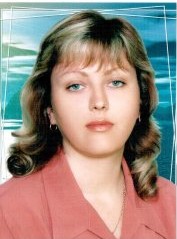                 Шурховецька О.С.,       учитель української мови і літератури                                               Миколаївської гімназії №4Тема. Прикметник як частина мови (урок-подорож)Мета. Поглибити знання учнів про прикметник як частину мови; формувати вміння відрізняти прикметники від інших частин мови, визначати їх морфологічні ознаки, синтаксичну роль; удосконалювати навички доречного використання прикметників у мовленні; розвивати пам’ять, увагу, аналітичне мислення, мовлення; виховувати любов до природи.Тип уроку. Урок засвоєння нових знань.Форма уроку. Урок-подорож.Обладнання. Підручник О. Глазової, Ю.Кузнєцова «Рідна мова. 6 клас» (К.: Педагогічна преса, 2006),  карта міста Прикметник, схема блок-опори. Хід уроку:І. Організаційний момент.ІІ. Мотивація навчальної діяльності.Учитель.	Сьогодні у нас незвичайний урок.	Сьогодні ми зробимо ще один крок	В країну прекрасну, країну чудову,	Що нас так чекає й збагачує мову.Бесіда з учнями:Яка це країна? (Морфологія)В якому місті цієї країни ми вже побували, кого з мешканців добре   знаємо? (Іменник).Учитель. Так, з іменниками ми вже добре знайомі. А сьогодні ми з вами  відвідаємо ще одне місто… ( Шум за останньою партою ). А що за шум в класі? Хто ви такі? Через що сперечаєтесь?Рольова гра.( Виходять учні, що грають роль Іменника і Прикметника ).Іменник: - Я ще раз говорю: «Я головний в нашій країні Морфології!»Прикметник: - Ну як ти не розумієш…Учитель: - Не сваріться! Що у вас сталося? Хто ви такі?Прикметник: - Я – Прикметник.Іменник: - А я – Іменник. І я говорю, що я – головний у нашій країні, а він не погоджується!Прикметник: - Чому ти так вирішив?Іменник (до учнів): - А скажіть-бо, хто приносить найбільше користі нашій матері Мові? Безумовно, я! Діти, ви ж учили, що без мене ніхто не мав би імені. Я даю назви всім предметам, особам, істотам, подіям. (До Прикметника): - А ти хто такий???Прикметник:	Я веселий і звабливий,Гарний, милий і красивий,Несказанний, незрівнянний;Маю ступінь порівняння.Я відносний чи присвійний,А чи якісний незмінно.Відповім я залюбки На питаннячко – який?Маю ознаку предмета, Називаюсь я …Учні: Прикметник.Прикметник: - Ось бачиш, навіть учні мене знають. І ти, Іменнику, маєш знати, що я в нашій країні маю такі ж права, як і ти. І без моєї прикмети ти не був би такий гарний і зрозумілий. Я прикрашаю всіх осіб і всі предмети!Іменник: - Ну для чого ти мені здався? Я і без тебе добре впораюсь у мові! Прикметник: - Перевіримо?Іменник: - Ану!Прикметник: - Відгадай загадку: 				Хустина, клубок;	По хустині катається, людям усміхається.Іменник: - Хм… Не зрозумію ніяк… Діти, може ви знаєте?Учні: -Ні.Прикметник: - А якщо я прикрашу цю загадку собою:	Голуба хустина, жовтий клубок;	По хустині катається, людям усміхається.Іменник: - То тепер зрозуміло: голуба хустина – небо, жовтий клубок – сонце…Прикметник: - Ну то як? Можеш обійтись без мене?Іменник: - Певно, що ні… Будемо дружити і прикрашати мову разом!Учитель: - Добре, що ви знайшли спільну мову, займайте свої місця, будьте гостями на нашому уроці.«Мікрофон» (бесіда з учнями) Чому Іменник не зміг відгадати перший варіант загадки?Які слова допомогли і йому, і вам у другому варіанті? (голуба, жовтий)До якої частини мови належать ці слова?Чи можемо ми обійтись у мовленні без прикметників? Чому?Учитель. Наш урок почався зі слів «Сьогодні у нас незвичайний урок..». Незвичайний він буде тим, що це буде урок-подорож до одного з міст країни Морфології – міста Прикметник, де ми з вами поглибимо наше знайомство з цією частиною мови. (На дошці – карта м. Прикметник, на якій позначено такі станції: Інтелектуальна, Пізнавальна, Спортивна, Розважально-ігрова).ІІІ. Повідомлення теми, мети уроку. Учитель. Виходячи з теми уроку, визначте («Мікрофон»):Якою буде його мета, що ми маємо на уроці зробити?Для чого слід вивчати дану тему?ІV. Актуалізація опорних знань. Учитель. Ось і перша станція – «Інтелектуальна», на якій ми з вами перевіримо, які знання ви вже маєте про прикметник.Виходимо на цій станції і бачимо над собою небо і сонце… Дві невід’ємні частини природи, що дарують нам радість життя. Адже без сонячного світла і тепла не можна уявити нашого життя. Але подивіться – чого не вистачає сонечку у цьому місті? (на дошці – сонечко з написом «Прикметник», але без проміння).А промінці йому додасте ви самі.«Мозковий штурм» (робота в парах)Кожна пара учнів отримує промінець, на якому протягом 2 хв. записують все, що знають про прикметник. Через 2 хв. Учні прикріплюють промінці до сонця і озвучують написане.Учитель: Отже, певні знання про прикметник ви маєте. А сьогодні, перебуваючи в цьому незвичайному місті, ми їх повторимо і поглибимо.V. Сприйняття та засвоєння знань.Учитель. 	Ми прибули на станцію «Пізнавальну», де повинні отримати, поглибити свої знання. А так як тема не є для вас абсолютно новою, тому і вивчення її буде відбуватися за вашої активної участі, ви зможете відчути себе справжніми вчителями.«Навчаючи - вчусь»	Клас ділиться на 3 групи. Кожна група отримує завдання – вивчити певний аспект теми за підручником і пояснити її учням інших груп (за технологією «Навчаючи - вчусь»). 1 група – призначення прикметників, с.182,2 група – роль прикметників у мовленні, с.183,3 група – морфологічні ознаки, синтаксична роль прикметника, с.184.Блок-опораНа основі отриманих знань складаємо блок-опору.«Ти - мені, я - тобі»З метою закріплення теоретичного матеріалу, учні ставлять питання по темі до будь-кого з однокласників.ІV. Формування вмінь і навичок. Учитель. 	Час вирушати далі. А наступна станція – «Спортивна», на якій ви зможете розім’ятися.Фізкультхвилинка. Словникова робота.Поясніть значення слів кривавий, кровний, кров’яний.Якщо іменник поєднується зі словом кривавий – підніміть руки вгору, кровний – розведіть у сторони, кров’яний – присядьте.Тиск, війна, картина, родич, слід, битва, помста, тільця.Учитель. А перед нами вже наступна, остання, станція – «Розважально-ігрова», де ми маємо змогу пограти в лінгвістичні ігри, використовуючи отримані знання.«Лінгвістичний волейбол»«М’яч» - слово-прикметник. Той, хто отримує м’яч, має назвати прикметник, який починається на останню букву основи прикметника, що назвав попередній гравець, і зробити передачу далі.«Визбирувачі»Вибрати з тексту прикметники, дібрати до них антоніми. Усно ввести одну антонімічну пару в речення.Захід сонцяСонце блискучим покольолом котиться до спокою… Високе небо починає синіти, дише на землю прохолодою. А сонце спускається все нижче та нижче, наближається до гори все ближче та ближче. От-от воно черкнеться темної гори, що здіймається біля самого неба. От-от воно торкнеться об неї… Що тоді буде? Ні, не стукнулося. Тихо, наче хто бережно руками опустив його, посунулося воно за гору.От сонце ще більше осіло; мов скиба стиглого кавуна, червоніє воно тільки половиною. Ось і половина зменшується…тільки четвертина…далі – скибочка…тільки кільце…ось і воно пливе – зникає. Небо нахмурилось, темніє. (За П.Мирним). «Хто швидше?» Розшифрувати й записати прикметники. Підкреслити в кожній групі «зайвий» прикметник.иясн, езанел, овтаж, икшора.аранг, кащар, ашовд, чужда.«Третє зайве»Скласти дві групи (одне слово - зайве).Творча роботаНаписати твір-мініатюру на тему «Сонечко», використовуючи прикметники.V. Закріплення знань. Вправа-гра «Світлофор»Кожен учень має картки двох кольорів – червоного і зеленого. Учитель зачитує твердження, а школярі піднімають картки відповідного кольору: якщо згодні – зеленого, ні – червоного.Прикметник – службова частина мови.Прикметник – самостійна змінна частина мови.Прикметником називається частина мови, що виражає ознаку предмета.Прикметник відповідає на питання як? куди? звідки?Прикметник не змінюється за родами.У реченні виступає будь-яким членом речення.У реченні виступає означенням. «Ти - редактор» (самостійна робота)	Відредагувати текст. Визначити морфологічні ознаки та синтаксичну роль прикметників у першому реченні.Нещодавно ліс мінився … барвами, а сьогодні вже стоїть … . Лише дуби зберегли … вбрання.                   Ноги глибоко утопають в … листі, яке … ковдрою лягло на … землю. Незабаром настануть … морози. Засяє тоді ліс на … сонці … діамантами.VІ. Підсумки уроку.Учитель. Отже, добігла кінця наша віртуальна подорож містом Прикметник, але в ньому ми ще не раз побуваємо, повернемося за новими знаннями про прикметник. А зараз давайте підсумуємо нашу роботу в подорожі.Бесіда ( з використанням технології «Метод ПРЕС» )Чи досягли ми мети, яку ставили перед собою на початку уроку-подорожі?Чи цікавим був урок? Пізнавальним?VІІ. Оцінювання.VІІІ. Д/з: вивчити параграф 23, блок-опору, виконати впр.373, за бажанням – скласти кросворд з опорним словом «прикметник», ребус або тести.